NOTIFICACIÓN POR AVISOEQUIPO DE PERSONAS MAYORES-AMAUTTA-SECRETARÍA DE INCLUSION SOCIAL, FAMILIA Y DERECHOS HUMANOSMUNICIPIO DE MEDELLÍNLa suscrita Líder de Proyecto  del Equipo de Personas Mayores Amautta, informa, a las personas que se relacionan a continuación que se les notifica, llama, cita e informa, a los siguientes señores y señoras, titulares de las cédulas números, para que en el término de Cinco (5) DÍAS HÁBILES, contados a partir de la fecha en que se publica este aviso, comparezca ante esta entidad, para efectos de ser notificadas del BLOQUEO al subsidio del Programa Colombia Mayor.Se informa que dicha notificación se publicada en la página electrónica http://www.medellin.gov.co/irj/portal/ciudadanos?NavigationTarget=navurl://0abf87b7de5f3259392cf2a26be5a5bcRESOLUCIÓN NÚMERO 202250029167 DE 21/04/2022Por medio de la cual se resuelve conjuntamente unos recursos de reposición respecto a la Resolución N° 202150168230 del 15 de octubre de 2021 “Por medio de la cual se inicia el procedimiento de bloqueo de unos beneficiarios del Programa “Colombia Mayor”, en la modalidad de Subsidio Económico Directo que se encuentran en estado de “bloqueo preventivo””EL SECRETARIO DE INCLUSIÓN SOCIAL, FAMILIA Y DERECHOS HUMANOS DEL MUNICIPIO DE MEDELLÍNEn uso de sus facultades constitucionales y legales, y en especial las conferidas por la Ley 136 de 1994, los Decretos 0778 de 2004 y convalidado por el Decreto 048 de 2008,  el Decreto 1569 de 2014, expedidos por el Señor Alcalde del Municipio de Medellín, yCONSIDERANDO QUEEl Municipio de Medellín ejecuta el Programa “Colombia Mayor”, en la modalidad de subsidio económico directo, con una cobertura de 45.027 personas mayores identificadas en la tabla de priorización de potenciales beneficiarios, según el procedimiento establecido para la selección de aquellas personas con mayores niveles de pobreza determinados por el Departamento Nacional de Planeación.El Programa “Colombia Mayor”, en la modalidad de subsidio económico directo, consiste en la entrega de un apoyo económico mensual por la suma de OCHENTA MIL PESOS ML ($80.000), administrados por el Consorcio Colombia Mayor y entregados a los beneficiarios a través del operador determinado por el consorcio.Conforme a lo establecido en el Anexo Técnico N°2 del Manual Operativo, “los retiros de aspirantes de la base de potenciales beneficiarios serán informados por el administrador fiduciario al municipio o distrito respectivo, para que se adelanten las acciones de verificación del caso respetando, respetando el debido proceso y el derecho a la defensa”.(Artículo 2.8.1)Siguiendo el Decreto 1340 de 2019, expedido por el Ministerio de Trabajo el cual  modificó el artículo 2.2.14.1.39 del Título 14, Capítulo 1 del Decreto 1833 de 2016, quedó así: “Artículo 1°. Modificación del artículo 2.2.14.1.39 del Decreto número 1833 de 2016. Modifíquese el artículo 2.2.14.1.39. del Decreto número 1833 de 2016, el cual quedará así: Artículo 2.2.14.1.39 del Decreto número 1833 de 2016. PÉRDIDA DEL DERECHO AL SUBSIDIO.    Muerte del beneficiario. Comprobación de falsedad en la información suministrada o intento de conservar fraudulentamente el subsidio. Percibir una pensión. Percibir una renta entendida como la utilidad o beneficio que se obtiene de alguna actividad o bien en cuantía superior a la establecida en el numeral 3 del artículo 2.2.14.1.31. del presente Decreto. Percibir otro subsidio a la vejez en dinero, que sumado con el del Programa de Protección Social al Adulto Mayor sea superior a 1/2 smmlv otorgado por alguna entidad pública. Mendicidad comprobada como actividad productiva. Comprobación de realización de actividades ilícitas, mientras subsista la condena. Traslado a otro municipio o distrito. No cobro consecutivo del subsidio en cuatro (4) giros para aquellos municipios donde el pago del subsidio sea de manera mensual. Retiro voluntario. Parágrafo 1°. Para aquellos municipios en donde el pago del subsidio continúa de manera bimestral, la causal de pérdida del derecho se mantiene por el no cobro consecutivo de subsidios programados en dos giros. Parágrafo 2°. El procedimiento del trámite de novedades será el establecido en el Manual Operativo del Programa Colombia Mayor, el cual deberá garantizar el debido proceso.”Según el Anexo Técnico N°2 del Manual Operativo como mecanismo de control y transparencia, el Operador Fiduciario del Programa Colombia Mayor con el fin de validar las condiciones de vulnerabilidad y el cumplimiento de requisitos de las personas mayores beneficiarias del Subsidio económico, demanda cruces periódicos de información a fin de que se esté constatando que las personas beneficiarias no se encuentren incursas en ninguna de las causales de retiro. Como resultado de los mencionados cruces, se encuentra que una persona mayor del programa figura en una causal de retiro y se requiere una acción de verificación, se genera un bloqueo preventivo, los cuales pueden ser: Bloqueo Registraduría: Se genera cuando se identifica que un beneficiario se encuentra reportado en el aplicativo CDA con un estado diferente a “Vigente” el cual está operado por la Registraduría Nacional del Estado Civil y el Ministerio de Salud y Protección Social. Bloqueo Pensionado: Se genera como resultado de los cruces de información con las entidades del orden público y privado encargadas de la administración y/o pago de pensiones, o bases de datos nacionales que contienen información al respecto, tales como Colpensiones, Fondos de pensiones, Fuerzas Militares, Magisterio, Ecopetrol, Fondo de Pensiones Públicas del Nivel Nacional – FOPEP, RUA, RUAF, BDUA entre otros. La detección de los adultos mayores del programa en condición de pensionado estará sujeta a la información recibida de las bases de datos que provienen de la fuente primaria de información, con las que se realiza el cruce de información. Bloqueo Renta: Se genera cuando se identifica que un beneficiario se encuentra relacionado en las bases de datos del Registro Único de Aportantes al Sistema de Seguridad Social Integral – RUA, en la Base de Datos Única de los Afiliados al Sistema General de Seguridad Social en Salud – BDUA, la Planilla Integrada de Liquidación de Aportes -PILA, la Base de Datos de la DIAN, entre otras. Los resultados de la verificación realizada, permiten analizar los periodos de cotización realizados a EPS, ARL y AFP, teniéndose en cuenta para el bloqueo, los periodos cotizados después de la fecha de ingreso al programa, se realiza un análisis del IBC promedio del último año o proporcional al tiempo de ingreso. Bloqueo Posible Fallecido: Se genera como resultado de los cruces de información con entidades del orden público y privado, encargadas de la administración y/o pago de pensiones, o bases de datos nacionales que contienen información al respecto.Bloqueo por No cobro consecutivo de cuatro giros programados: se presenta por el no cobro de cuatro giros programados en forma sucesiva por parte del beneficiario y sin que este se reporte, se comunique e informe los motivos que han impedido el cobro.El Manual Operativo Anexo técnico No.1 de 2013, establece:3.2.10. BENEFICIARIOS. (…)  Responsabilidades, Competencias y Funciones, Le corresponde:Presentarse en las fechas programadas y entidad indicada manera mensual excepto para los municipios contemplados en el Anexo No 1 - Municipios de Pagos Bimestrales - Contrato de Encargo Fiduciario, de este documento a recibir el subsidio. (Modificado Manual Operativo Anexo Técnico N°3 de 2019)Al momento de recibir el pago deberá presentar la Cédula de Ciudadanía original o contraseña certificada por la Registraduría Nacional del Estado Civil. (Modificado por el Manual Operativo Anexo Técnico N°2 de 2015, contempla que el beneficiario para recibir el pago del subsidio (3.2.12.))Informar en la coordinación del programa sobre el cambio de domicilio y demás novedades que puedan afectar el desarrollo del programa.Cumplir los requisitos establecidos.En el evento de no poder cobrar el subsidio durante el período de pago debe comunicar a la coordinación del programa en el municipio, la causal de no cobro y si hay lugar a ello, los soportes documentales requeridos.Mantenerse informado de las fechas de pago.Asistir a las asambleas de beneficiarios cuando sean convocados.Informar y/o denunciar en la coordinación del programa del municipio, ante el comité de cualquier irregularidad identificada en el desarrollo del programa, y/o ante los organismos de vigilancia y control.Si es beneficiario del subsidio económico directo, debe utilizar el subsidio para satisfacer las necesidades de alimentación, vivienda, autocuidado y demás necesidades que propendan por la mejora de su calidad de vida.Aceptar visitas domiciliarias de los funcionarios de la Alcaldía que coordinan el programa o de las redes de solidaridad de los adultos mayoresAsistir a las actividades complementarias que realice la Alcaldía en desarrollo de los servicios sociales complementarios.Diligenciar y firmar el Acta de Compromiso del beneficiario y su acudiente.Elegir los representantes de los beneficiarios al Comité Municipal de Apoyo a los Beneficiarios.Cuando autorice un pago, al momento del cobro, el autorizado deberá presentar su cédula original, y la autorización debidamente autenticada por notario o juez de la República, con vigencia no superior a 30 días.Cuando tenga tutor por interdicción judicial, al momento del pago el tutor legal deberá presentar su cédula original, fotocopia autenticada de la Resolución legal, emitida por el juez que atendió el caso, y se le confiere la calidad de tutor legal, con vigencia no superior a 30 días, dejando el documento original de la autorización el cual únicamente es de utilidad para el pago que se está efectuando. Para los eventos de que sea un tutor legal o judicial quien esté actuando en nombre del beneficiario deberá hacerse un previo registro en la Oficina Pagadora.Presentar los documentos que le sean requeridos en caso de bloqueo en el término que sea previsto.”De acuerdo con lo establecido en la Resolución 1370 de 2013, Manual Operativo N°2 y las normas que rigen el proceso administrativo, es necesario garantizar el debido proceso a la aplicación de cada una de las causales del retiro del programa.Por ello, la Secretaría de Inclusión Social, Familia y Derechos Humanos expidió la Resolución No. 202150168230 del 15 de octubre de 2021, resolviendo en su Artículo Primero iniciar el procedimiento de bloqueo del Programa de Protección Social al Adulto Mayor, en la modalidad de Subsidio Económico Directo y de los Servicios Sociales Complementarios a las personas allí relacionadas, por las causales de no cobro consecutivo de cuatro (4) giros programados, renta y pensión.La Resolución No. 202150168230 del 15 de octubre de 2021 fue notificada personalmente, conforme a lo descrito en el artículo 67 de la Ley 1437 de 2011, a las personas mayores que se relacionan a continuación:Respecto de las personas que se relacionan a continuación, no fue posible llevar a cabo la notificación en el domicilio registrado en el expediente, razón por la cual se procedió a realizar la citación al beneficiario a fin de que el mismo compareciera a la diligencia de notificación personal en las instalaciones del Equipo de Personas Mayores – AMAUTTA conforme a lo citado en el artículo 68 de la Ley 1437 de 2011:Ante la imposibilidad de llevar a cabo la notificación personal de los beneficiarios que se relacionan a continuación, se llevó a cabo el proceso de notificación por aviso, el cual se publicó en la página web del Municipio de Medellín y en las instalaciones del Equipo de Personas Mayores por el termino de 5 días, lo cual se encuentra establecido en el artículo 69 de la Ley 1437 de 2011 saber:Una vez agotados los tiempos legales establecidos en Ley 1437 de 2011 para garantizar la debida notificación del acto administrativo, los beneficiarios cuyos números de cédulas se relacionan a continuación se presentaron dentro de los términos dispuestos para ello, recurso de reposición contra la Resolución No. 202150168230 del 15 de octubre de 2021, manifestando su inconformidad contra la decisión adoptada por la Administración Municipal, bajo la argumentación que brevemente se detalla:Al examinar de manera racional, objetiva e imparcial los argumentos expuestos por los ciudadanos descritos anteriormente, podemos afirmar lo siguiente, respecto de cada caso, a saber: Es de anotar que respecto de las medidas que se tomaron en virtud de la emergencia económica, social y ecológica derivada del COVID-19, que impuso un aislamiento y cuarentena preventiva para las personas mayores de 70 años (Resolución Decreto 464 del 18 de marzo de 2020, Resolución 844 del 26 de Mayo de 2020); el Ministerio de Trabajo, a través de la Circular No. 025 de 2020 (26 de marzo) estableció que:“Con el fin de evitar desplazamientos innecesarios, aglomeraciones y concentraciones en los sitios de pago y largas filas que pueden generar riesgo de contagio de esta población vulnerable (…) autoriza al Administrador Fiduciario del Fondo de Solidaridad Pensional – FIDUAGRARIA, ordenar a los operadores de pagos que habiliten el proceso de pago del subsidio a través de terceros bajo las siguientes condiciones: A. Autorizar solamente a un familiar cercano o tercero de su confianza (Un familiar o tercero podrá representar exclusivamente un adulto mayor), quien deberá presentarse al punto de pago con la siguiente documentación: Autorización de pago suscrita por el adulto(a) mayor en original y firmada por el beneficiario. Cédula de Ciudadanía original del Adulto Mayor beneficiario que expide la autorización. Original de la Cédula de Ciudadanía del tercero autorizado.El operador de pagos deberá validar la identidad de la persona autorizada para cobrar el subsidio en nombre del Adulto Mayor y solicitar firma y huella del tercero autorizado en el soporte del pago. El operador de pago enrolará al tercero autorizado, a través del sistema biométrico y procederá a realizar el desembolso”Lo anterior, es indicativo de que se agotó el mecanismo de comunicación en garantía del debido proceso por parte de la Secretaría de Inclusión Social, Familia y Derechos Humanos, deduciéndose indubitablemente el incumplimiento de sus deberes para el cabal desarrollo del programa Colombia Mayor. El Equipo de Personas Mayores – AMAUTTA de la Secretaría de Inclusión Social, Familia y Derechos Humanos de la Alcaldía de Medellín actuó con diligencia, al intentar contactar en varias ocasiones a los pre aludidos beneficiarios, a fin de que procedieran al cobro del subsidio del Programa Colombia Mayor, sin que ello fuera posible; configurándose la causal que impide ahora aceptar sus reclamaciones, lo que se evidencia con el registro de información ciudadana del Municipio de Medellín SIBIS.Analizados los argumentos expuestos por la ciudadana MARIA LUISA ALVAREZ ARENAS, identificada con cédula de ciudadanía Nº 21875332, es preciso concluir que:Por lo anterior, se puede afirmar que los argumentos expuestos por la señora Alvarez Arenas, son de recibo para esta Secretaría, por tanto la misma adjunta los soportes que dan cuenta de las razones que la exoneran del proceso de bloqueo preventivo, razón por la cual se procederá con el proceso de reactivación del subsidio.Analizados los argumentos expuestos por la ciudadana MARLENY PAZ DE VACCA, identificada con cédula de ciudadanía Nº 32529183, es preciso concluir que:Por lo anterior, se puede afirmar que los argumentos expuestos por la señora Paz de Vacca, son de recibo para esta Secretaría, en tanto que la misma adjunta los soportes que dan cuenta de las razones que la exoneran del proceso de bloqueo preventivo, razón por la cual se procederá con el proceso de reactivación del subsidio.Según el Manual Operativo del programa Colombia Mayor, en su Anexo Técnico No.2, numeral 2.8.1 se establece que:“(…) En el evento que el ente territorial compruebe que la persona debe ser reingresada a la base de potenciales beneficiarios, deberá reportarlo nuevamente, con los soportes documentales que acrediten tal situación al administrador fiduciario, para que sea incluido sin esperar un nuevo corte de actualización de la priorización y manteniendo la fecha de inscripción al programa con la que fue enviada inicialmente.”Que así las cosas, se encuentra agotado el debido proceso a que deben someterse esta clase de actuaciones, tal como lo exige la ley 1437 de 2011 artículos 67 y siguientes, modificada por la Ley 2080 de 2021, para decidir el recurso de reposición.Según Decreto Municipal 883 de 2015 en sus artículos 16 y 17, la responsabilidad directiva del nivel central recae en el Alcalde, los Secretarios de Despacho y de los Directores de Departamentos Administrativos, quienes configuran el Gobierno Municipal para cada asunto o negocio específico, o en forma general para los temas comunes. De conformidad con el artículo 74 de la Ley 1437 de 2011, modificada por la Ley 2080 de 2021, en el que se establece los recursos contra los actos administrativos, el cual dicta:“ARTÍCULO  74. Recursos contra los actos administrativos. Por regla general, contra los actos definitivos procederán los siguientes recursos:El de reposición, ante quien expidió la decisión para que la aclare, modifique, adicione o revoque.El de apelación, para ante el inmediato superior administrativo o funcional con el mismo propósito.No habrá apelación de las decisiones de los Ministros, Directores de Departamento Administrativo, superintendentes y representantes legales de las entidades descentralizadas ni de los directores u organismos superiores de los órganos constitucionales autónomos.Tampoco serán apelables aquellas decisiones proferidas por los representantes legales y jefes superiores de las entidades y organismos del nivel territorial.”Consecuente con lo anterior y en mérito de lo expuesto,RESUELVE:ARTÍCULO PRIMERO: DENEGAR el recurso de reposición presentado por los siguientes ciudadanos en contra de la Resolución No. 202150168230 del 15 de octubre de 2021, y en consecuencia, INICIAR el proceso de retiro definitivo del programa Colombia Mayor:ARTÍCULO SEGUNDO: INICIAR proceso de retiro definitivo del programa Colombia Mayor de las personas mayores que no presentaron recurso alguno frente a la No.202150168230 del 15 de octubre de 2021: ARTÍCULO TERCERO: CONCEDER el recurso de reposición interpuesto por la ciudadana MARIA LUISA ALVAREZ ARENAS, identificada con cédula de ciudadanía Nº21875332 y la señora MARLENY PAZ DE VACCA identificada con cédula de ciudadanía N°32529183, por las razones expuestas en la parte considerativa del presente recurso. ARTÍCULO CUARTO: REINGRESAR al Programa “Colombia Mayor”, en la modalidad de Subsidio Económico Directo a las personas mayores descritas a continuación: ARTÍCULO QUINTO: Se reactivan condicionalmente a las Señora MARIA LUISA ALVAREZ ARENAS y MARLENY PAZ DE VACCA, identificadas con cédula de ciudadanía Nº21875332 y N°32529183 respectivamente, relacionadas en el artículo anterior, y cuyo bloqueo había sido por “NO COBRO CONSECUTIVO”, a fin de que se realice el cobro del subsidio en la siguiente nómina programada, en caso contrario procedería al retiro del programa. ARTÍCULO SEXTO: Informar que el reingreso al Programa Colombia Mayor se debe hacer sin esperar un nuevo corte de actualización de la priorización y manteniendo la fecha de inscripción al programa con la que fue enviada inicialmente. ARTÍCULO SÉPTIMO: NOTIFICAR la presente decisión a las personas enunciadas en los artículos primero, segundo y tercero, de conformidad con lo establecido en los artículos 67 y siguientes de la Ley 1437 de 2011, modificada por la Ley 2080 de 2021.ARTÍCULO OCTAVO: INFORMAR a los recurrentes que con la presente actuación queda agotada la vía gubernativa. ARTÍCULO NOVENO: Hacen parte integral de la presente Resolución los recursos de reposición interpuestos y la Resolución N° 202150168230 del 15 de octubre de 2021. ARTÍCULO DÉCIMO: Remitir copia de la presente Resolución al operador del Programa Colombia Mayor para los fines pertinentes. ARTÍCULO DÉCIMO PRIMERO: PUBLICAR el contenido del presente acto administrativo en la página web del Municipio de Medellin ARTÍCULO DÉCIMO SEGUNDO: La presente Resolución rige a partir de su expedición. COMUNÍQUESE Y PUBLÍQUESE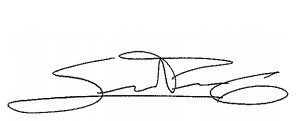 SANTIAGO PRECIADO GALLEGOSECRETARIO DE DESPACHO (E)SECRETARÍA DE INCLUSIÓN SOCIAL, FAMILIA Y DERECHOS HUMANOSEn razón a lo expuesto,Se informa a las personas antes citadas que esta notificación se publica tanto en lugar de acceso al público como en la dirección electrónica. http://www.medellin.gov.co/irj/portal/ciudadanos?NavigationTarget=navurl://0abf87b7de5f3259392cf2a26be5a5bc, por el término de cinco (5) días, y posteriormente se enviará la presente al programa COLOMBIA MAYOR para lo de su competencia.Lo anterior, en cumplimiento a lo establecido en el artículo 69 Numeral Segundo de la Ley 1437 de 2011.Para constancia, se fija el presente Aviso en la cartelera, de la sede oficial de la Equipo de Personas Mayores AMAUTTA ubicada en la Carrera 45 Nº 54 - 55, hoy 26 de Abril  de 2022. Cumplido el plazo antes señalado, se desfija el presente aviso hoy 4 de Mayo de  2022. MONICA REGINA ARIAS ESTRADA Líder de Proyecto	 Equipo de Personas Mayores - AmauttaNROCÉDULAPRIMER APELLIDOSEGUNDO APELLIDOPRIMER NOMBRESEGUNDO NOMBREFECHA DE NOTIFICACIÓN1.42868109TRUJILLOMARIANORA11/07/20212.8308365DAVILAJOHNDE JESUS11/18/20213.8346979GONZALEZGONZALEZLIBARDODE JESUS11/24/20214.32531202DOMICOBETANCURGLORIAALICIA11/18/2021 5.32454106BETANCURSIERRAROSAALBA11/15/2021 6.70066280TABARESROLDANJHONALBERTO11/04/20217.32478900GOMEZCHICAFABIOLA11/23/2021 8.3461454USUGAGUISAOLUISEDUARDO11/04/20219.15318999OCHOAOCHOAHERNANDE JESUS11/17/2021 10.21079073BUSTOSANADOLORES11/18/2021 11.21665480IDARRAGAZULUAGACRUZELENA12/07/202112.21673866BECERRADE AGUDELOMARIAADELFA11/29/202113.21686501CALVOCARMENEMILIA11/10/202114.21876975LOPEZESCOBAROLGAESTHER11/07/202115.22187201AGUDELORUAGUDIELADE JESUS11/07/202116.25017652BEDOYAVASQUEZANAROSA11/17/2021 17.32447455LONDOÑODE SALDARRIAGAROSALBA11/25/2021 18.32447456LONDOÑODE RODRIGUEZLETICIA11/25/2021 19.32518450VELEZVELEZLUZMARINA11/19/2021 20.32521371TOBONPARRAARACELLY11/10/202121.43007693ORTIZORTIZMARIACONSUELO11/23/202122.43009185PALACIOSVALLEJODIGNORA11/10/202123.43012746MORALESACEVEDODORAINES11/12/202124.43024467VALENCIADE SUAZAEDILIAROSA11/17/202125.43092873SOTOGAVIRIAOLGAINES11/17/2021 26.43474229MORALESMARTINEZMARIANELLY11/17/2021 27.70102436GAVIRIARAMIREZHERNANDE JESUS11/23/2021 28.70380121SAAVEDRAVALENCIAOSCAR11/04/202129.1005098797NIETOLOPEZRODRIGO11/10/202130.21341209JIMENEZALVAREZOFELIADE JESUS11/17/2021 31.21487460RODRIGUEZECHAVARRIACENOBIADEL SOCORRO11/07/202132.21875332ALVAREZARENASMARIALUISA11/19/2021 33.32443100RAMIREZMUÑOZMARIATERESA11/10/202134.32529183PAZDE VACCAMARLENY11/11/202135.24481267CADAVIDAGUIRREOLGAROSA11/19/2021 36.21611800DAVIDDE GOEZALBAMARIA11/07/202137.3333649ARANGOCORREAJULIOENRIQUE11/18/2021 38.21376331CABALLEROMORENOLILIADE JESUS11/17/2021 39.25765036SOLORZANOANAYAEDELFINAROSA11/07/202140.32429033CHAVERRAAGUDELOCARMENESTHER11/07/202141.21415906RINCONRINCONMARIALASTENIA11/17/2021 42.8267071CANOVALENCIACONRADODE JESUS11/17/2021 43.21296417CARDONARESTREPOMARIAPUREZA11/17/2021 44.70055604ZAPATACARDONAJORGEENRIQUE11/15/2021 45.32415985DIAZDE LONDOÑOCLARAELISA11/17/2021 46.8319921QUINTEROVELEZLUISALFONSO11/10/202147.22236461MEJIARESTREPOMARTHA	LIGIA	12/07/202148.3498295CHAVARRIAGACASTAÑOLUISALBERTO11/10/202149.32520830ARANGODE MONSALVEOLGADE JESUS11/23/2021 50.8239878PIMIENTARAMIREZRAMONALONSO11/18/2021 51.2712292HURTADOHERRERAMARCOTULIO11/18/2021 52.3511085HINCAPIECARDONADARIOANTONIO11/07/202153.3620293PEREZORREGOJOSEORLANDO11/08/202154.7447397PORRASATEHORTUANELSONDE JESUS11/11/202155.8256494PATIÑOHINCAPIEGABRIELDE JESUS11/07/202156.8316931RESTREPOMEJIASAIRDE JESUS11/17/2021 57.21381726LONDONODE CORREAANATERESA11/15/2021 58.21651286RUADE HERNANDEZLUZELENA11/15/2021 59.21994350CANASDE CHAVARRIAGLAFIRADE JESUS11/07/202160.21997415GUZMANGIRALDOBLANCADOLLY11/17/202161.22027979ORREGODE RESTREPOMARIELADE JESUS11/10/202162.22226961ACEVEDODE BETANCURALBADEL SOCORRO12/20/202163.32453254BARRIENTOSLONDOÑOMARIARAQUEL11/10/202164.39400881MONTOYADIOSAMARIAEUGENIA DEL PERPETUO11/18/202165.21728541RODRIGUEZMUÑOZANADEJESUS11/23/202166.21742211QUIROZDE PUERTAMARIAVIRGELINA11/17/202167.22236481ALVAREZAGUADOMARIAELENA11/12/202168.32015850VICTORIAROSAISABEL11/25/202169.32499555GONZALEZZAPATAMARIAERCILIA11/30/202170.43001929ZAPATAZAPATAARACELLYDEL SOCORRO11/05/202171.70052519LOPEZBOLIVARANIBALDE JESUS11/17/2021 72.42988863PALACIODE OROZCOMARIAROCIO11/10/202173.32429276PULGARINCANOAMPARODE JESUS11/15/202174.6279562GALLEGOMESACARLOSARTURO11/07/202175.32416485CHAVARRIAGAVELEZCARMENROSA11/07/202176.32419476MEJIAUSMALIBIADEJESUS11/07/202177.32493822OSORIODE BUILESMARTHAROSA11/10/202178.42964361ZAPATASANCHEZGLORIASTELLA11/11/202179.21779953BOTERODE GIRALDOBLANCAROSA12/07/202180.32079126ARBELAEZDE TASCONMARTINA11/07/202181.32474257GUZMANOLINDA11/07/202182.32507625VASCODE OSPINAGLORIASTELLA11/07/202183.43832072HOLGUINMIRATERESADEL SOCORRO11/10/202184.70033814SUAREZROJASALBERTO11/17/202185.70063873BERRIOGALLEGOJAIRODE JESUS12/27/202186.8390556OSPINAISAZAJAIRODE JESUS11/18/202187.23185079GILPINEDABERTAJULIA11/10/2021883350619OCHOACALLEJORGEDE JESUS11/11/20218943530971VELEZLONDOÑOURSULALIA11/08/2021NROCÉDULAPRIMER APELLIDOSEGUNDO APELLIDOPRIMER NOMBRESEGUNDO NOMBREFECHA DE ENTREGA DE CITACIÓNFECHA DE NOTIFICACIÓN EN SEDE3.3369710VALLEJOGALEANOLUISOTILIO11/10/20214.42996406MAZOAGUDELOESTERJULIA11/04/202111/11/20215.15523618CARTAGENAPABLOEMIGDIO11/18/2021 11/23/20216.26283369MOSQUERAPALACIOSCONCEPCIO N11/15/2021 11/16/20217.678495HERNANDEZPELAEZANGELDE DIOS11/18/2021 8.3351068CHICAMUÑOZELKINDE JESUS11/17/2021 9.4666001ORDOÑEZMONTENEG RORUBEN11/18/2021 10.8251101OCHOAVASQUEZJOSEALBERTO11/17/2021 11.8314532POSADAMORALESHECTORFABIO11/10/202112.9777790MONTOYAALZATEALBERTO11/11/202113.21602913CALLEDE HERNANDE ZBERTALUZ11/07/202114.21998403MAYOQUINTERODIOCELINA11/25/2021 11/29/202115.32317926VASQUEZGAVIRIAMARIADOLORES11/07/202116.42987075GONZALEZALVAREZMELIDADEL SOCORRO11/18/2021 11/22/202117.70061358FLOREZFLOREZMARINODE JESUS11/15/202118.3323268LOPEZBETANCURCARLOSENRIQUE11/30/2021 19.668842MONTOYAATEHORTU AHORACIODE JESUS11/07/202111/11/202120.3572355RAMIREZZAPATAJOSEVICENTE11/18/2021 21.6781878VASCOADARVELUISGABRIEL11/18/2021 11/22/202122.8286706OSSAPUERTAANGELICAALDEMAR11/17/2021 23.21384517LONDOÑOGLORIACECILIA11/19/2021 24.25247235TEQUIABANIAMAROSALINA11/11/202125.31848606HUERTASGIRALDOSOLMARINA12/07/202126.32433826TEJADADE MACHADOANARITA12/06/202112/13/202127.70067520SANCHEZHERNANDE ZALVARODE JESUS11/10/202111/12/202128.32448885MONCADAMONCADACARIDADDE JESUS11/17/2021 29.21577858MONTOYADE ORTIZRESFAMARIA11/23/2021 30.22172218MADRIDGAVIRIAMARIAMARTA11/18/2021 31.32521502ESPINOSAZAPATAJUDITAMPARO11/18/2021 32.43037418ZAPATAANGELAMARIA DEL PERPETUO SOCORRO11/10/202133.3453999TOROCOLORADOLUISEMILIO11/15/2021 34.21607163CARDONADE SOLISMARIAOLIVA11/10/202135.21975744LONDOÑODE CORDOBAALBANELLY11/18/2021 36.26271683PARRADE VALENCIANUBIADE JESUS11/07/202137.42879128CARDONAAGUDELOMARIALUZMILA11/11/202138.42899006GARCIAGLORIAESTHER11/15/2021 39.43017581CORREAYARCEMARIELAAMPARO	11/25/2021 	 	11/25/2021 	 40.43054844GOMEZRESTREPOLUCELLY11/07/2021NROCÉDULAPRIMER APELLIDOSEGUNDO APELLIDOPRIMER NOMBRESEGUNDO NOMBREFECHA DE ENTREGA DE CITACIÓNFECHA DE NOTIFICACIÓN EN SEDE41.17186536VILLARESTREPOHERNANDE JESUS11/23/2021 42.32513453GRACIANOHIGUITAALBALUZ11/10/202143.21309964CASTRILLONDE VASQUEZANAMIREYA11/23/2021 44.32474796CARDONADE RIOSMARIAALEIDA11/23/2021 45.22172218MADRIDGAVIRIAMARIAMARTA11/18/2021 NROCÉDULAPRIMER APELLIDOSEGUNDO APELLIDOPRIMER NOMBRESEGUNDO NOMBRE1.3350619OCHOACALLEJORGEDE JESUS2.22206981GRANDALOPEZMARIAISAURA3.21664475PADILLACIROCLARAOLIVIA4.3513139JARAMILLOVILLADAOVIDIOANTONIO5.3369710VALLEJOGALEANOLUISOTILIO6.19167026SALAZARRODRIGUEZALBERTO7.13222802SILVAMAXIMILIANO8.26624342RODRIGUEZGONZALEZPRISCILA9.17670663RODRIGUEZGONZALEZPEDROMARIA10.4587539VALLEJOJOSEWILSON11.70081375OSPINAGUERRALUISFERNANDO12.70130836MESAMADRIDJORGEELIECER13.678495HERNANDEZPELAEZANGELDE DIOS14.3351068CHICAMUÑOZELKINDE JESUS15.4666001ORDOÑEZMONTENEGRORUBEN16.8251101OCHOAVASQUEZJOSEALBERTO17.8314532POSADAMORALESHECTORFABIO18.9777790MONTOYAALZATEALBERTO19.21602913CALLEDE HERNANDEZBERTALUZ20.21774652RAMIREZARIASOLGAALICIA21.21830943CARDONAECHEVERRIALBANYDEL SOCORRO22.22101617OSPINADE HENAORUBIELA23.32317926VASQUEZGAVIRIAMARIADOLORES24.32476914PEREZGOMEZSOCORRODE JESUS25.32520514VERAGIRALDONUBIAAMPARO26.38244011ROJASBARBOSAISLENA27.40176382RESTREPOMEJIAMARTHAROSA28.43525265RIVASMURILLOMARIAOFELIA29.43998825CACERESPEÑARANDAANATERESA30.70037570ZAPATAORTIZOSCARJAVIER31.70052802GAVIRIAPAREJAHECTORDE JESUS32.70061358FLOREZFLOREZMARINODE JESUS33.70106691OSORIOAVENDAÑOJAIROALBERTO34.3323268LOPEZBETANCURCARLOSENRIQUE35.2369698BERMEJOSERRANOLIBARDOANTONIO36.3412194GOMEZALVAREZOVIDIO37.3565959CASTILLOPRESIGAJUANESTEBAN38.3572355RAMIREZZAPATAJOSEVICENTE39.3670332GUTIERREZHERNANDEZGABRIELANGEL40.8286706OSSAPUERTAANGELICAALDEMAR41.8350726CAMARGOJOSEANGEL42.14441148ARDILAROJASHORACIO43.21344933GARCESMEJIAANABERTHA44.21384517LONDOÑOGLORIACECILIA45.21424343HERRERAARRIETAAMADADEL SOCORRO46.21580340RODRIGUEZDE GRACIANOMARIAFRANQUELINA47.21656102GALLEGOBUITRAGOMARIADEL SOCORRO48.21824946ARANGOCADAVID DE ARANBERTA49.21833195PEREZPEREZAMPARODEL SOCORRO50.22173265CARTAGENAFLOREZBEATRIZELENA51.25247235TEQUIABANIAMAROSALINA52.31848606HUERTASGIRALDOSOLMARINA53.32019877GUISAOGAVIRIAMARINADEL SOCORRO54.32516621URIBEDE VANEGASGLORIAELENA55.32526911ARANGOPARRALUZMARINA56.39183569BEDOYAROMANMARIADEL SOCORRO57.42976989URIBEDE CANOMARIAVIRGELINA58.42999159MOLINAGARCIABLANCAIRENE59.43013101OCAMPODE VALENCIAMARIAODILIA60.43023970PEREZDE HENAOMARGARITAMARIA61.43029098VARGASYEPESCLARAISABEL62.70070587SUAREZMONTOYAIGNACIODE JESUS63.21573157DIOSADE MARQUEZAMPARODE JESUS64.32448885MONCADAMONCADACARIDADDE JESUS65.3497965BEDOYAHERNANDODE JESUS66.32542653MORENOMARTINEZCARLYLE67.21577858MONTOYADE ORTIZRESFAMARIA68.22172218MADRIDGAVIRIAMARIAMARTA69.32521502ESPINOSAZAPATAJUDITAMPARO70.21978149BENITEZARIASMARIAMARIELA71.43037418ZAPATAANGELAMARIA DEL PERPETUO SOCORRO72.32456732QUINTEROMENESESANAHILDA73.3479569CORREAOQUENDOJESUSEMILIO74.627771AGUIRRERAMONEMILIO75.3453999TOROCOLORADOLUISEMILIO76.8315663OROZCOGARCIAJULIOCESAR77.21607163CARDONADE SOLISMARIAOLIVA78.21975744LONDOÑODE CORDOBAALBANELLY79.26271683PARRADE VALENCIANUBIADE JESUS80.42879128CARDONAAGUDELOMARIALUZMILA81.42899006GARCIAGLORIAESTHER82.43017581CORREAYARCEMARIELAAMPARO83.43054844GOMEZRESTREPOLUCELLY84.17186536VILLARESTREPOHERNANDE JESUS85.21254709BERRIOMESAMARIAGABRIELA86.21700484RESTREPOSANCHEZROCIODEL SOCORRO87.21863309AGUIRREQUIRAMAMARTAIRENE88.32513453GRACIANOHIGUITAALBALUZ89.39295248CASTAÑOJARAMILLOOBDULIAESTHER90.21385942CASTRILLONDE OTALVAROVIRGINIADE LAS MERCEDES91.21309964CASTRILLONDE VASQUEZANAMIREYA92.32438439GARCIAZEAROSALBA93.22183099URANDE VARGASMARIABERTILDE94.8242608GUZMANSANCHEZJOSEALONSO95.32474796CARDONADE RIOSMARIAALEIDA96.21331060CORTESDE JIMENEZINES97.3668576HEREDIAPULGARINPEDROPABLO98.22157691ARENASDE VELEZRUBIELADE JESUS99.32466573CASTAÑODE CORRALLIGIAAMPARO100.23185079GILPINEDABERTAJULIA101.22172218MADRIDGAVIRIAMARIAMARTANroCÉDULACAUSAL DE RETIROFECHA DE PRESENTACIÓNARGUMENTO132518450No cobro consecutivo de subsidios programados en cuatro (4) giros para aquellos municipios donde el pago del subsidio sea de manera mensual3/12/2021Tuve que viajar de urgencia a la ciudad de Bogotá porque la madrina de mi hija estaba muy grave de salud y me pidió que le ayudara con los cuidados que requería, regrese el 03 de agosto porque no contaba con el dinero para venir a Medellín y volver a Bogotá, prácticamente conseguí un trabajo por 4 meses, pero ya me encuentro de nuevo en mi casa en San Cristóbal221376331No cobro consecutivo de subsidios programados en cuatro (4) giros para aquellos municipios donde el pago del subsidio sea de manera mensual22/11/2021No estoy de acuerdo con la Resolución N° 202150168230 del 15/10/2021 donde se me avisa el bloqueo de beneficios del programa Colombia Mayor en la modalidad de subsidio por los siguientes argumentos: 1.      No gozo de una pensión2.      Tampoco poseo una propiedad3.      No recibo ninguna renta3678187821/11/2021Me presentaba a reclamar y me decían en el Gana Servicios de Guayabal que no había llegado dicho beneficio en diferentes ocasiones, no volvió porque parecía que lo hubieran quitado hasta que en noviembre del presente año llego un comunicado, espero entiendan el  motivo466884222/11/2021En varios meses no me fue dado tal subsidio por mi imposibilidad para asistir a reclamarlos en las fechas asignadas, solicito amablemente me sean reintegrados y se me informe cual es el procedimiento para retirarlos.466884222/11/2021También solicito me sea evaluada la posibilidad de continuar en el programa en la ciudad de Medellín, dado que por mi avanzada edad no genero ingresos y vivo en los lugares que mis hijos me puedan ofrecer por eso en el municipio de la Ceja.54300769324/11/2021Informa que estaba incomunicada porque le cortaron los servicios públicos y el celular lo vendió por problemas económicos.67010243624/11/2021Informa que no contaba con celular ni tampoco fijo, el teléfono que figura en la base de datos es de la hermana y tiene problemas de audición y no sabe leer mensajes de texto.73245410616/11/2021Informa que se encontraba incomunicada, el teléfono fijo se dañó las redes y no tenía celular en ese entonces.8100509879717/11/2021Informa que no contaba con números de teléfono donde nos pudieran contactar.9155236182/12/2021Informa que se acercó al Gana principal de Belén Rincon el 01 de julio de 2021 y le informan que no aparecía nada a su nombre y no recibí llamada de ninguna índole por parte de esta secretaría104299640618/11/2021No se leer ni escribir, fui desalojada de mi antigua residencia por zona de alto riesgo, no fui notificada en ningún momento que ya estaba recibiendo el beneficio adulto mayor, por este motivo no me enteré que ya estaba dentro del programa.114301274619/11/2021Quiero apelar a la decisión que han tomado ya que aun sigo interesada y con gran necesidad de recibir subsidio, a lo que reconozco que fue un error de mi parte no cumplir con los deberes, responsabilidades, competencias y funciones que el manual operativo en su numeral 3.2.10 establece, no notificando el cambio de mi línea celular igualmente las líneas telefónicas de mi lugar de residencia para lograr ser contactada y continuar con los procesos y lineamientos del programa Colombia Mayor.124298707530/11/2021Con motivo de comunicarles que no he recibido la ayuda por el motivo de cambio de dirección no daban conmigo.13213845171/12/2021Informa que por falta de comunicación no pude acceder a la ayuda que me había sido dada, no cuento con teléfono fijo y al número celular que se podían comunicar era el número de mi hija y ella perdió su celular y por esta razón no pudieron comunicarse conmigo.14216738662/12/2021En la primer ocasión no pude reclamarlo por quebrantos de salud que me impedían movilizarme por fuera de la casa, y para las otras ocasiones me acercaba al Gana a reclamarlo me decían que no tenía plata todavía, por lo que pensé que me habían retirado del programa.152199840329/11/2021Informa que no tenía conocimiento sobre la ayuda, debido a que los teléfonos dados en la fecha de inscripción me fueron retirados.NroCÉDULACAUSAL DE RETIROFECHA DE PRESENTACIÓNARGUMENTO167005251917/11/2021Estoy solicitando como beneficiario del programa Colombia mayor en la modalidad del subsidio económico ya que hace cuatro meses no lo recibo, me dirijo a la parte encargada de pagar el subsidio y me dicen que ha llegado nada.171531899917/11/2021Si de pronto no se hizo el cobro de los giros respectivos a que se refiere la decisión, ello obedeció a que nunca se me notifico ni se me informó de manera oportuna sobre los giros depositados a mi favor pues al parecer la información con que cuenta la entidad sobre mi ubicación se encuentra errada.183244745625/11/2021Informa que no se habían actualizado los datos personales, ya que no estaba enterada que se debían actualizar por tal motivo no recibimos la ayuda económica dada por el municipio.192501765217/11/2021Me robaron el celular y estuve incomunicada. 204300918510/11/2021Informa que no logró reclamar la ayuda, ya que no tenía la información.21325213715/11/2021No he logrado reclamar dicha ayuda.22435309719/11/2021Informa que no fue notificada oportunamente por el programa Colombia Mayor de la asignación económico.237006752012/11/2021Informa que no tenía información.24216029138/11/2021Informa que no ha reclamado porque extravió la cedula y aun no le entregan el duplicado.25221872014/11/2021Informa que por error en los datos de la inscripción  no ha sido beneficiada por el gobierno nacional2634614544/11/2021Informa falta de comunicación272524723511/11/2021Actualización de datos28703801214/11/2021Informa que por falta de comunicación ya que los números registrados en el sistema están errados 293572355Informa no haber recibido notificación para alguna303253120218/11/2021Informa falta de comunicación31216561029/09/2021Informa haber estado enferma y perder la cédula.322628336916/11/2021Informa que se encontraba en el departamento de Choco atendiendo la enfermedad su hermana que se encontraba sola y no tenía quien la asistiera334309287317/11/2021Informa que no le dieron el mensaje para ir a cobrar343244745525/11/2021Informa que perdió el celular y no había forma de comunicarse.352187533223/11/2021Informa que debido a que le robaron los documentos de identificación, no había podido reclamar el subsidio y presenta los documentos que lo soportan.363252918319/11/2021Informa que le robaron el documento de identidad y el celular motivo por el cual no tenía conocimiento que había sido favorecida en el programa, manifiesta que es desplazada, que se encuentra a cargo de 3 personas con enfermedades mentales.En visita a Amautta registrada en acta, manifiesta que tiene varias complicaciones de salud y que por falta de conocimiento no inició los trámites de duplicado de cédula y que además cuando realizaba la consulta en el CIF de castilla le indicaban que estaba en lista de espera, solo hasta que se acerca a Amautta le informan del bloqueo, por lo que con la información inicia los trámites de recurso de reposición y expedición de la cédula para así poder reclamar el subsidio.373243382613/12/2021Indica que me informaron que no había presupuesto para la comuna 13 y me quede paseando donde la familia, no sabía más nada y ahora me doy cuenta que fue una mala información 3822226961Bloqueo Renta9/06/2021Usuario presenta certificado de IBC393620293Bloqueo Renta8/11/2021Usuario presenta certificado de IBC403498295Bloqueo Renta30/07/2021Usuario presenta certificado de IBC4122236461Bloqueo Renta2/08/2021Usuario presenta certificado de IBC42831992128/07/2021Usuario presenta certificado de IBC433241598516/11/2021 Usuario presenta certificado de IBC444303741826/07/2021Usuario presenta certificado de IBC45325208303/08/2021Usuario presenta certificado de IBC46826707125/11/2021Usuario presenta certificado de IBC472627168313/12/2021Usuario presenta certificado de IBC482223648118/11/2021Usuario presenta certificado de IBC NROCÉDULAPRIMER APELLIDOSEGUNDO APELLIDOPRIMER NOMBRESEGUNDO NOMBREARGUMENTO DE LA ENTIDAD1.8346979GONZALEZGONZALEZLIBARDODE JESUSSe le realizaron 7 llamadas, de las cuales 1 llamada fue efectiva. Se informó de las fechas y horas establecidas para el pago del subsidio. Ahora bien, cabe indicar que el ciudadano no informó sobre las novedades que pudieran afectar el desarrollo del programa y permitir la notificación de la fecha y lugar de cobro del subsidio. Ahora bien, es importante indicar que la comunicación no efectiva realizada con el ciudadano y la administración imposibilita el flujo de información que le permita al beneficiario.2.32531202DOMICOBETANCURGLORIAALICIASe le realizaron 8 llamadas, de las cuales 1 llamada fue efectiva. Se le informa a la señora Myriam Domico, Hermana de la ciudadana sobre la fecha y lugar del cobro del subsidio. No obstante dicho cobro no fue efectivo. Ahora bien, cabe indicar que el ciudadano no informó sobre las novedades que pudieran afectar el desarrollo del programa y permitir la notificación de la fecha y lugar de cobro del subsidio. Ahora bien, es importante indicar que la comunicación no efectiva realizada con el ciudadano y la administración imposibilita el flujo de información que le permita al beneficiario.3.32454106BETANCURSIERRAROSAALBASe le realizaron 2 llamadas no efectivas. Ahora bien, cabe indicar que el ciudadano no informó sobre las novedades que pudieran afectar el desarrollo del programa y permitir la notificación de la fecha y lugar de cobro del subsidio. Ahora bien, es importante indicar que la comunicación no efectiva realizada con el ciudadano y la administración imposibilita el flujo de información que le permita al beneficiario.4.70066280TABARESROLDANJHONALBERTOSe le realizaron 7 llamadas no efectivas. Ahora bien, cabe indicar que el ciudadano no informó sobre las novedades que pudieran afectar el desarrollo del programa y permitir la notificación de la fecha y lugar de cobro del subsidio. Ahora bien, es importante indicar que la comunicación no efectiva realizada con el ciudadano y la administración imposibilita el flujo de información que le permita al beneficiario.5.3461454USUGAGUISAOLUISEDUARDOLes informan a los funcionarios de la Alcaldía, que la ciudadana se encuentra fuera de la ciudad. Se le realizaron 9 llamadas, las cuales fueron efectivas y se informaron sobre los puntos, fechas y horas habilitadas para el cobro del subsidio. Ahora bien, cabe indicar que el ciudadano no informó sobre las novedades que pudieran afectar el desarrollo del programa.6.668842MONTOYAATEHORTUAHORACIODE JESUSSe le realizaron 3 llamadas efectivas donde se le deja mensaje al adulto mayor para que se dirija a cobrar el subsidio Colombia Mayor, sin recibir alguna novedad por parte de él.7.15523618CARTAGENAPABLOEMIGDIOSe le realizó 1 llamada no efectiva y otra efectiva donde se le recuerda que el cobro del subsidio Colombia Mayor debe ser mensual, pese a esto no se realizaron los cobros debidos en 4 ocasiones consecutivas.8.42996406MAZOAGUDELOESTERJULIASe le realizaron 6 Llamadas no efectivas. Ahora bien, cabe indicar que la ciudadana no informó sobre las novedades que pudieran afectar el desarrollo del programa y permitir la notificación de la fecha y lugar de cobro del subsidio. Ahora bien, es importante indicar que la comunicación no efectiva realizada con la ciudadana y la administración imposibilita el flujo de información que le permita a la beneficiaria.9.42987075GONZALEZ ALVAREZMÉLIDA DEL SOCORROSe le realizaron 5 Llamadas no efectivas. Ahora bien, cabe indicar que la ciudadana no informó sobre las novedades que pudieran afectar el desarrollo del programa y permitir la notificación de la fecha y lugar de cobro del subsidio. Ahora bien, es importante indicar que la comunicación no efectiva realizada con la ciudadana y la administración imposibilita el flujo de información que le permita a la beneficiaria10.21998403MAYOQUINTERODIOCELINASe le realizaron 12 Llamadas no efectivas. Ahora bien, cabe indicar que la ciudadana no informó sobre las novedades que pudieran afectar el desarrollo del programa y permitir la notificación de la fecha y lugar de cobro del subsidio. Ahora bien, es importante indicar que la comunicación no efectiva realizada con la ciudadana y la administración imposibilita el flujo de información que le permita a la beneficiaria11.32521371TOBONPARRAARACELLYSe le realizaron 11 Llamadas no efectivas. Ahora bien, cabe indicar que la ciudadana no informó sobre las novedades que pudieran afectar el desarrollo del programa y permitir la notificación de la fecha y lugar de cobro del subsidio. Ahora bien, es importante indicar que la comunicación no efectiva realizada con la ciudadana y la administración imposibilita el flujo de información que le permita a la beneficiaria12.43530971VELEZLONDOÑOURSULALIASe le realizaron 7 llamadas, de las cuales 1 fue efectiva.  Se le informa telefónicamente al Adulto Mayor  la fecha y lugar de pago del subsidio. Ahora bien, cabe indicar que la ciudadana no informó sobre las novedades que pudieran afectar el desarrollo del programa y permitir la notificación de la fecha y lugar de cobro del subsidio. Ahora bien, es importante indicar que la comunicación no efectiva realizada con el ciudadano y la administración imposibilita el flujo de información que le permita al beneficiario13.70067520SANCHEZHERNANDEZALVARODE JESUSSe le realizaron 7 Llamadas no efectivas. Ahora bien, cabe indicar que al ciudadano no informó sobre las novedades que pudieran afectar el desarrollo del programa y permitir la notificación de la fecha y lugar de cobro del subsidio. Ahora bien, es importante indicar que la comunicación no efectiva realizada con la ciudadana y la administración imposibilita el flujo de información que le permita al beneficiario.14.26283369MOSQUERAPALACIOSCONCEPCIONSe le realizaron 7 Llamadas no efectivas. Ahora bien, cabe indicar que al ciudadano no informó sobre las novedades que pudieran afectar el desarrollo del programa y permitir la notificación de la fecha y lugar de cobro del subsidio. Ahora bien, es importante indicar que la comunicación no efectiva realizada con la ciudadana y la administración imposibilita el flujo de información que le permita al beneficiario.15.32433826TEJADADE MACHADOANARITASe le realizaron 14 llamadas, de las cuales 1 fue efectiva.  Se le informa telefónicamente al Adulto Mayor  la fecha y lugar de pago del subsidio. Ahora bien, cabe indicar que la ciudadana no informó sobre las novedades que pudieran afectar el desarrollo del programa y permitir la notificación de la fecha y lugar de cobro del subsidio. Ahora bien, es importante indicar que la comunicación no efectiva realizada con el ciudadano y la administración imposibilita el flujo de información que le permita al beneficiario16.15318999OCHOAOCHOAHERNANDE JESUSSe le realizaron 11  llamadas, de las cuales 4 fueron efectivas.  Se le informa telefónicamente al Adulto Mayor  la fecha y lugar de pago del subsidio. Ahora bien, cabe indicar que el ciudadano no informó sobre las novedades que pudieran afectar el desarrollo del programa y permitir la notificación de la fecha y lugar de cobro del subsidio. Ahora bien, es importante indicar que la comunicación no efectiva realizada con el ciudadano y la administración imposibilita el flujo de información que le permita al beneficiario.17.21602913CALLEDE HERNANDEZBERTALUZSe le realizaron 10  llamadas, de las cuales 3 fueron efectivas. Se le informa telefónicamente al Adulto Mayor que debe de estar pendiente del pago del programa los 5 primeros días de cada mes. No obstante a lo anterior, cabe indicar que el ciudadano no informó sobre las novedades que pudieran afectar el desarrollo del programa y permitir la notificación de la fecha y lugar de cobro del subsidio. Ahora bien, es importante indicar que la comunicación no efectiva realizada con el ciudadano y la administración imposibilita el flujo de información que le permita al beneficiario.18.21673866BECERRADE AGUDELOMARIAADELFASe le realizaron 8 llamadas, de las cuales 2 fueron efectivas.  Se le informa telefónicamente al Adulto Mayor  la fecha y lugar de pago del subsidio  y además se informa que el cobro del subsidio Colombia Mayor es de manera mensual ya que no se realizó el cobro del mes de junio 2021. Ahora bien, cabe indicar que el ciudadano no informó sobre las novedades que pudieran afectar el desarrollo del programa y permitir la notificación de la fecha y lugar de cobro del subsidio. Ahora bien, es importante indicar que la comunicación no efectiva realizada con el ciudadano y la administración imposibilita el flujo de información que le permita al beneficiario.19.22187201AGUDELORUAGUDIELADE JESUSSe le realizaron 9 Llamadas no efectivas. Ahora bien, cabe indicar que el ciudadano no informó sobre las novedades que pudieran afectar el desarrollo del programa y permitir la notificación de la fecha y lugar de cobro del subsidio. Ahora bien, es importante indicar que la comunicación no efectiva realizada con el ciudadano y la administración imposibilita el flujo de información que le permita al beneficiario.20.25017652BEDOYAVASQUEZANAROSASe le realizaron 11 llamadas no efectivas. Ahora bien, cabe indicar que el ciudadano no informó sobre las novedades que pudieran afectar el desarrollo del programa y permitir la notificación de la fecha y lugar de cobro del subsidio. Ahora bien, es importante indicar que la comunicación no efectiva realizada con el ciudadano y la administración imposibilita el flujo de información que le permita al beneficiario.21.32447455LONDOÑODE SALDARRIAGAROSALBASe le realizaron 10 llamadas no efectivas. Ahora bien, cabe indicar que el ciudadano no informó sobre las novedades que pudieran afectar el desarrollo del programa y permitir la notificación de la fecha y lugar de cobro del subsidio. Ahora bien, es importante indicar que la comunicación no efectiva realizada con el ciudadano y la administración imposibilita el flujo de información que le permita al beneficiario.22.32447456LONDOÑODE RODRIGUEZLETICIASe le realizaron 12 llamadas no efectivas. Ahora bien, cabe indicar que el ciudadano no informó sobre las novedades que pudieran afectar el desarrollo del programa y permitir la notificación de la fecha y lugar de cobro del subsidio. Ahora bien, es importante indicar que la comunicación no efectiva realizada con el ciudadano y la administración imposibilita el flujo de información que le permita al beneficiario.23.32518450VELEZVELEZLUZMARINASe le realizaron 13 llamadas, de las cuales 11 fueron efectivas.  Se le informa telefónicamente al Adulto Mayor  la fecha y lugar de pago del subsidio. Ahora bien, cabe indicar que el ciudadano no informó sobre las novedades que pudieran afectar el desarrollo del programa y permitir la notificación de la fecha y lugar de cobro del subsidio. Ahora bien, es importante indicar que la comunicación no efectiva realizada con el ciudadano y la administración imposibilita el flujo de información que le permita al beneficiario.24.43007693ORTIZORTIZMARIACONSUELOSe le realizaron 9 Llamadas no efectivas. Ahora bien, cabe indicar que el ciudadano no informó sobre las novedades que pudieran afectar el desarrollo del programa y permitir la notificación de la fecha y lugar de cobro del subsidio. Ahora bien, es importante indicar que la comunicación no efectiva realizada con el ciudadano y la administración imposibilita el flujo de información que le permita al beneficiario.25.43009185PALACIOSVALLEJODIGNORASe le realizaron 11 llamadas no efectivas. Ahora bien, cabe indicar que el ciudadano no informó sobre las novedades que pudieran afectar el desarrollo del programa y permitir la notificación de la fecha y lugar de cobro del subsidio. Ahora bien, es importante indicar que la comunicación no efectiva realizada con el ciudadano y la administración imposibilita el flujo de información que le permita al beneficiario.26.43012746MORALESACEVEDODORAINESSe le realizaron 9 llamadas no efectivas. Ahora bien, cabe indicar que el ciudadano no informó sobre las novedades que pudieran afectar el desarrollo del programa y permitir la notificación de la fecha y lugar de cobro del subsidio. Ahora bien, es importante indicar que la comunicación no efectiva realizada con el ciudadano y la administración imposibilita el flujo de información que le permita al beneficiario.27.43092873SOTOGAVIRIAOLGAINESSe le realizaron 11 llamadas, de las cuales 1 fue efectiva. Cabe señalar que dicho cobro no fue llevado a cabo por parte del ciudadano. Ahora bien, cabe indicar que el ciudadano no informó sobre las novedades que pudieran afectar el desarrollo del programa y permitir la notificación de la fecha y lugar de cobro del subsidio. Ahora bien, es importante indicar que la comunicación no efectiva realizada con el ciudadano y la administración imposibilita el flujo de información que le permita al beneficiario.28.70102436GAVIRIARAMIREZHERNANDE JESUSSe le realizaron 10 llamadas no efectivas. Ahora bien, cabe indicar que el ciudadano no informó sobre las novedades que pudieran afectar el desarrollo del programa y permitir la notificación de la fecha y lugar de cobro del subsidio. Ahora bien, es importante indicar que la comunicación no efectiva realizada con el ciudadano y la administración imposibilita el flujo de información que le permita al beneficiario.29.70380121SAAVEDRAVALENCIAOSCARSe le realizaron 9 llamada no efectivas. Ahora bien, cabe indicar que el ciudadano no informó sobre las novedades que pudieran afectar el desarrollo del programa y permitir la notificación de la fecha y lugar de cobro del subsidio. Ahora bien, es importante indicar que la comunicación no efectiva realizada con el ciudadano y la administración imposibilita el flujo de información que le permita al beneficiario.30.1005098797NIETOLOPEZRODRIGOSe le realizaron 11 llamadas, de las cuales 1 fue efectiva.  Se le informa telefónicamente al Adulto Mayor  la fecha y lugar de pago del subsidio. Ahora bien, cabe indicar que el ciudadano no informó sobre las novedades que pudieran afectar el desarrollo del programa y permitir la notificación de la fecha y lugar de cobro del subsidio. Ahora bien, es importante indicar que la comunicación no efectiva realizada con el ciudadano y la administración imposibilita el flujo de información que le permita al beneficiario.31.3572355RAMIREZZAPATAJOSEVICENTESe le realizaron 12 llamadas, de las cuales 1 fue efectiva.  Se le informa telefónicamente al Adulto Mayor  la fecha y lugar de pago del subsidio. Ahora bien, cabe indicar que el ciudadano no informó sobre las novedades que pudieran afectar el desarrollo del programa y permitir la notificación de la fecha y lugar de cobro del subsidio. Ahora bien, es importante indicar que la comunicación no efectiva realizada con el ciudadano y la administración imposibilita el flujo de información que le permita al beneficiario.32.21384517LONDOÑOGLORIACECILIASe le realizaron 12 llamadas, de las cuales 4 fueron efectivas.  Se le informa telefónicamente al Adulto Mayor  la fecha y lugar de pago del subsidio, además  Se deja mensaje con MARYORI LONDOÑO, Hija del Adulto Mayor fecha y lugar de pago del subsidio Colombia Mayor mes de Agosto 2021. Ahora bien, cabe indicar que el ciudadano no informó sobre las novedades que pudieran afectar el desarrollo del programa y permitir la notificación de la fecha y lugar de cobro del subsidio. Ahora bien, es importante indicar que la comunicación no efectiva realizada con el ciudadano y la administración imposibilita el flujo de información que le permita al beneficiario.33.21656102GALLEGOBUITRAGOMARIADEL SOCORROSe le realizaron 18 llamadas, de las cuales 1 fue efectiva.  Se le informa telefónicamente al Adulto Mayor  la fecha y lugar de pago del subsidio. Ahora bien, cabe indicar que el ciudadano no informó sobre las novedades que pudieran afectar el desarrollo del programa y permitir la notificación de la fecha y lugar de cobro del subsidio. Ahora bien, es importante indicar que la comunicación no efectiva realizada con el ciudadano y la administración imposibilita el flujo de información que le permita al beneficiario.34.21875332ALVAREZARENASMARIALUISASe le realizaron 11 llamadas, de las cuales 1 fue efectiva.  Se le informa telefónicamente al Adulto Mayor  la fecha y lugar de pago del subsidio. Efectivamente realizó el cobro en un primer momento y no informó sobre las novedades que pudieran afectar el desarrollo del programa. 35.25247235TEQUIABANIAMAROSALINASe le realizaron 12 llamadas no efectivas. Ahora bien, cabe indicar que el ciudadano no informó sobre las novedades que pudieran afectar el desarrollo del programa y permitir la notificación de la fecha y lugar de cobro del subsidio. Ahora bien, es importante indicar que la comunicación no efectiva realizada con el ciudadano y la administración imposibilita el flujo de información que le permita al beneficiario.36.32529183PAZDE VACCAMARLENYNo se logra contacto telefónico con la persona mayor para informarle que resultó beneficiaria del programa Colombia Mayor ni para informarle las fechas en las cuales debía reclamar el subsidio.37.21376331CABALLEROMORENOLILIADE JESUSSe encuentra como beneficiario del régimen contributivo en el Registro Único de Aportantes al Sistema de Seguridad Social Integral. Cabe señalar que se genera cuando se identifica que un beneficiario se encuentra relacionado en las bases de datos del Registro Único de Aportantes al Sistema de Seguridad Social Integral – RUA, en la Base de Datos Única de los Afiliados al Sistema General de Seguridad Social en Salud – BDUA, la Planilla Integrada de Liquidación de Aportes -PILA, la Base de Datos de la DIAN, entre otras. Los resultados de la verificación realizada, permiten analizar los periodos de cotización realizados a EPS, ARL y AFP, teniéndose en cuenta para el bloqueo, los periodos cotizados después de la fecha de ingreso al programa, se realiza un análisis del IBC promedio del último año o proporcional al tiempo de ingreso.38.8267071CANOVALENCIACONRADODE JESUSSe encuentra como beneficiario del régimen contributivo en el Registro Único de Aportantes al Sistema de Seguridad Social Integral. Cabe señalar que se genera cuando se identifica que un beneficiario se encuentra relacionado en las bases de datos del Registro Único de Aportantes al Sistema de Seguridad Social Integral – RUA, en la Base de Datos Única de los Afiliados al Sistema General de Seguridad Social en Salud – BDUA, la Planilla Integrada de Liquidación de Aportes -PILA, la Base de Datos de la DIAN, entre otras. Los resultados de la verificación realizada, permiten analizar los periodos de cotización realizados a EPS, ARL y AFP, teniéndose en cuenta para el bloqueo, los periodos cotizados después de la fecha de ingreso al programa, se realiza un análisis del IBC promedio del último año o proporcional al tiempo de ingreso.39.22236481ALVAREZAGUADOMARIAELENASe encuentra como beneficiario del régimen contributivo en el Registro Único de Aportantes al Sistema de Seguridad Social Integral. Cabe señalar que se genera cuando se identifica que un beneficiario se encuentra relacionado en las bases de datos del Registro Único de Aportantes al Sistema de Seguridad Social Integral – RUA, en la Base de Datos Única de los Afiliados al Sistema General de Seguridad Social en Salud – BDUA, la Planilla Integrada de Liquidación de Aportes -PILA, la Base de Datos de la DIAN, entre otras. Los resultados de la verificación realizada, permiten analizar los periodos de cotización realizados a EPS, ARL y AFP, teniéndose en cuenta para el bloqueo, los periodos cotizados después de la fecha de ingreso al programa, se realiza un análisis del IBC promedio del último año o proporcional al tiempo de ingreso.40.32513453GRACIANOHIGUITAALBALUZSe encuentra como beneficiario del régimen contributivo en el Registro Único de Aportantes al Sistema de Seguridad Social Integral. Cabe señalar que se genera cuando se identifica que un beneficiario se encuentra relacionado en las bases de datos del Registro Único de Aportantes al Sistema de Seguridad Social Integral – RUA, en la Base de Datos Única de los Afiliados al Sistema General de Seguridad Social en Salud – BDUA, la Planilla Integrada de Liquidación de Aportes -PILA, la Base de Datos de la DIAN, entre otras. Los resultados de la verificación realizada, permiten analizar los periodos de cotización realizados a EPS, ARL y AFP, teniéndose en cuenta para el bloqueo, los periodos cotizados después de la fecha de ingreso al programa, se realiza un análisis del IBC promedio del último año o proporcional al tiempo de ingreso.41.70052519LOPEZBOLIVARANIBALDE JESUSSe encuentra como cotizante del régimen contributivo en el Registro Único de Aportantes al Sistema de Seguridad Social Integral. Cabe señalar que se genera cuando se identifica que un beneficiario se encuentra relacionado en las bases de datos del Registro Único de Aportantes al Sistema de Seguridad Social Integral – RUA, en la Base de Datos Única de los Afiliados al Sistema General de Seguridad Social en Salud – BDUA, la Planilla Integrada de Liquidación de Aportes -PILA, la Base de Datos de la DIAN, entre otras. Los resultados de la verificación realizada, permiten analizar los periodos de cotización realizados a EPS, ARL y AFP, teniéndose en cuenta para el bloqueo, los periodos cotizados después de la fecha de ingreso al programa, se realiza un análisis del IBC promedio del último año o proporcional al tiempo de ingreso.42.6781878VASCOADARVELUISGABRIELSe le realizaron 13 llamadas, de las cuales 2 fueron efectivas.  Se le informa telefónicamente al Adulto Mayor  la fecha y lugar de pago del subsidio. Ahora bien, cabe indicar que el ciudadano no informó sobre las novedades que pudieran afectar el desarrollo del programa y permitir la notificación de la fecha y lugar de cobro del subsidio. Ahora bien, es importante indicar que la comunicación no efectiva realizada con el ciudadano y la administración imposibilita el flujo de información que le permita al beneficiario.43.22226961ACEVEDODE BETANCURALBADEL SOCORROSe encuentra como beneficiaria del régimen contributivo en el Registro Único de Aportantes al Sistema de Seguridad Social Integral. Cabe señalar que se genera cuando se identifica que un beneficiario se encuentra relacionado en las bases de datos del Registro Único de Aportantes al Sistema de Seguridad Social Integral – RUA, en la Base de Datos Única de los Afiliados al Sistema General de Seguridad Social en Salud – BDUA, la Planilla Integrada de Liquidación de Aportes -PILA, la Base de Datos de la DIAN, entre otras. Los resultados de la verificación realizada, permiten analizar los periodos de cotización realizados a EPS, ARL y AFP, teniéndose en cuenta para el bloqueo, los periodos cotizados después de la fecha de ingreso al programa, se realiza un análisis del IBC promedio del último año o proporcional al tiempo de ingreso.44.3620293PEREZORREGOJOSEORLANDOSe encuentra como beneficiario del régimen contributivo en el Registro Único de Aportantes al Sistema de Seguridad Social Integral. Cabe señalar que se genera cuando se identifica que un beneficiario se encuentra relacionado en las bases de datos del Registro Único de Aportantes al Sistema de Seguridad Social Integral – RUA, en la Base de Datos Única de los Afiliados al Sistema General de Seguridad Social en Salud – BDUA, la Planilla Integrada de Liquidación de Aportes -PILA, la Base de Datos de la DIAN, entre otras. Los resultados de la verificación realizada, permiten analizar los periodos de cotización realizados a EPS, ARL y AFP, teniéndose en cuenta para el bloqueo, los periodos cotizados después de la fecha de ingreso al programa, se realiza un análisis del IBC promedio del último año o proporcional al tiempo de ingreso.45.3498295CHAVARRIAGACASTAÑOLUISALBERTOSe encuentra como beneficiario del régimen contributivo en el Registro Único de Aportantes al Sistema de Seguridad Social Integral. Cabe señalar que se genera cuando se identifica que un beneficiario se encuentra relacionado en las bases de datos del Registro Único de Aportantes al Sistema de Seguridad Social Integral – RUA, en la Base de Datos Única de los Afiliados al Sistema General de Seguridad Social en Salud – BDUA, la Planilla Integrada de Liquidación de Aportes -PILA, la Base de Datos de la DIAN, entre otras. Los resultados de la verificación realizada, permiten analizar los periodos de cotización realizados a EPS, ARL y AFP, teniéndose en cuenta para el bloqueo, los periodos cotizados después de la fecha de ingreso al programa, se realiza un análisis del IBC promedio del último año o proporcional al tiempo de ingreso.46.26271683PARRADE VALENCIANUBIADE JESUSSe encuentra como beneficiario del régimen contributivo en el Registro Único de Aportantes al Sistema de Seguridad Social Integral. Cabe señalar que se genera cuando se identifica que un beneficiario se encuentra relacionado en las bases de datos del Registro Único de Aportantes al Sistema de Seguridad Social Integral – RUA, en la Base de Datos Única de los Afiliados al Sistema General de Seguridad Social en Salud – BDUA, la Planilla Integrada de Liquidación de Aportes -PILA, la Base de Datos de la DIAN, entre otras. Los resultados de la verificación realizada, permiten analizar los periodos de cotización realizados a EPS, ARL y AFP, teniéndose en cuenta para el bloqueo, los periodos cotizados después de la fecha de ingreso al programa, se realiza un análisis del IBC promedio del último año o proporcional al tiempo de ingreso.47.32520830ARANGODE MONSALVEOLGADE JESUSSe encuentra como beneficiario del régimen contributivo en el Registro Único de Aportantes al Sistema de Seguridad Social Integral. Cabe señalar que se genera cuando se identifica que un beneficiario se encuentra relacionado en las bases de datos del Registro Único de Aportantes al Sistema de Seguridad Social Integral – RUA, en la Base de Datos Única de los Afiliados al Sistema General de Seguridad Social en Salud – BDUA, la Planilla Integrada de Liquidación de Aportes -PILA, la Base de Datos de la DIAN, entre otras. Los resultados de la verificación realizada, permiten analizar los periodos de cotización realizados a EPS, ARL y AFP, teniéndose en cuenta para el bloqueo, los periodos cotizados después de la fecha de ingreso al programa, se realiza un análisis del IBC promedio del último año o proporcional al tiempo de ingreso.48.22236461MEJIARESTREPOMARTHALIGIASe encuentra como beneficiaria del régimen contributivo en el Registro Único de Aportantes al Sistema de Seguridad Social Integral. Cabe señalar que se genera cuando se identifica que un beneficiario se encuentra relacionado en las bases de datos del Registro Único de Aportantes al Sistema de Seguridad Social Integral – RUA, en la Base de Datos Única de los Afiliados al Sistema General de Seguridad Social en Salud – BDUA, la Planilla Integrada de Liquidación de Aportes -PILA, la Base de Datos de la DIAN, entre otras. Los resultados de la verificación realizada, permiten analizar los periodos de cotización realizados a EPS, ARL y AFP, teniéndose en cuenta para el bloqueo, los periodos cotizados después de la fecha de ingreso al programa, se realiza un análisis del IBC promedio del último año o proporcional al tiempo de ingreso.1.21875332ALVAREZARENASMARIALUISALa ciudadana realizó el último cobro del subsidio el mes de marzo de 2021 y fundamenta su no cobro con la prueba documental de: copia de la denuncia por perdida de documento, constancia del trámite de duplicado de cédula adelantado ante la Registraduría Nacional del Estado Civil y petición ante la Registraduría Nacional del Estado Civil para la agilización del trámite de cédula de ciudadanía para no perder el subsidio.Coincidiendo los tiempos del no cobro con los documentos aportados por la recurrente, además interpone el recurso y la presentación de la documentación en el término legal.NROCEDULAPRIMER APELLIDOSEGUNDO APELLIDOPRIMER NOMBRESEGUNDO NOMBREARGUMENTO DE LA ENTIDAD2.32529183PAZDE VACCAMARLENYLa ciudadana fue beneficiada por este programa, en el mes de abril de 2021, no fue posible la notificación y en el mes de junio le fueron robadas sus pertenecías, entre las cuales se encontraba su celular y cédula de ciudadanía (allega a la entidad copia de la denuncia por perdida de documento y constancia del trámite de duplicado de cedula adelantado ante la Registraduría Nacional del Estado Civil. Al acercarse a Amautta es cuando puede ser notificada del beneficio y la resolución de bloqueo preventivo.Además aporta documentación que demuestra el estado de vulnerabilidad en el que se encuentra al ser una persona víctima del conflicto y por constancia de visita realizada el 09/02/2022.La ciudadana interpone el recurso y la presentación de la documentación en el término legal.ITEMCÉDULAPRIMER APELLIDOSEGUNDO APELLIDOPRIMER NOMBRESEGUNDO NOMBRE132518450VELEZVELEZLUZMARINA221376331CABALLEROMORENOLILIADE JESUS36781878VASCOADARVELUISGABRIEL4668842MONTOYAATEHORTUAHORACIODE JESUS543007693ORTIZORTIZMARIACONSUELO670102436GAVIRIARAMIREZHERNANDE JESUS732454106BETANCURSIERRAROSAALBA81005098797NIETOLOPEZRODRIGO915523618CARTAGENAPABLOEMIGDIO1042996406MAZOAGUDELOESTERJULIA1143012746MORALESACEVEDODORAINES1242987075GONZALEZ ALVAREZMÉLIDA DEL SOCORRO1321384517LONDOÑOGLORIACECILIA1421673866BECERRADE AGUDELOMARIAADELFA1521998403MAYOQUINTERODIOCELINA1670052519LOPEZBOLIVARANIBALDE JESUS1715318999OCHOAOCHOAHERNANDE JESUS1832447456LONDOÑODE RODRIGUEZLETICIA1925017652BEDOYAVASQUEZANAROSA2043009185PALACIOSVALLEJODIGNORA2132521371TOBONPARRAARACELLY2243530971VELEZLONDOÑOURSULALIA2370067520SANCHEZHERNANDEZALVARODE JESUS2421602913CALLEDE HERNANDEZBERTALUZ2522187201AGUDELORUAGUDIELADE JESUS263461454USUGAGUISAOLUISEDUARDO2725247235TEQUIABANIAMAROSALINA2870380121SAAVEDRAVALENCIAOSCARITEMCÉDULAPRIMER APELLIDOSEGUNDO APELLIDOPRIMER NOMBRESEGUNDO NOMBRE121381726LONDONODE CORREAANATERESA23350619OCHOACALLEJORGEDE JESUS322206981GRANDALOPEZMARIAISAURA421664475PADILLACIROCLARAOLIVIA53513139JARAMILLOVILLADAOVIDIOANTONIO63369710VALLEJOGALEANOLUISOTILIO719167026SALAZARRODRIGUEZALBERTO842868109TRUJILLOMARIANORA	9	13222802	SILVA	 	9	13222802	SILVA	 	9	13222802	SILVA	 	9	13222802	SILVA	 MAXIMILIANO	 MAXIMILIANO	 1026624342RODRIGUEZGONZALEZPRISCILA1117670663RODRIGUEZGONZALEZPEDROMARIA124587539VALLEJOJOSEWILSON1370081375OSPINAGUERRALUISFERNANDO1470130836MESAMADRIDJORGEELIECER158308365DAVILAJOHNDE JESUS168346979GONZALEZGONZALEZLIBARDODE JESUS1770066280TABARESROLDANJHONALBERTO1832478900GOMEZCHICAFABIOLA19678495HERNANDEZPELAEZANGELDE DIOS203351068CHICAMUÑOZELKINDE JESUS214666001ORDOÑEZMONTENEGRORUBEN228251101OCHOAVASQUEZJOSEALBERTO238314532POSADAMORALESHECTORFABIO249777790MONTOYAALZATEALBERTO2521079073BUSTOSANADOLORES2621665480IDARRAGAZULUAGACRUZELENA2721686501CALVOCARMENEMILIA2821774652RAMIREZARIASOLGAALICIA2921830943CARDONAECHEVERRIALBANYDEL SOCORRO3021876975LOPEZESCOBAROLGAESTHER3122101617OSPINADE HENAORUBIELA3232317926VASQUEZGAVIRIAMARIADOLORES3332476914PEREZGOMEZSOCORRODE JESUS3432520514VERAGIRALDONUBIAAMPARO3538244011ROJASBARBOSAISLENA3640176382RESTREPOMEJIAMARTHAROSA3743024467VALENCIADE SUAZAEDILIAROSA3843474229MORALESMARTINEZMARIANELLY3943525265RIVASMURILLOMARIAOFELIA4043998825CACERESPEÑARANDAANATERESA4170037570ZAPATAORTIZOSCARJAVIER4270052802GAVIRIAPAREJAHECTORDE JESUS4370061358FLOREZFLOREZMARINODE JESUS4470106691OSORIOAVENDAÑOJAIROALBERTO453323268LOPEZBETANCURCARLOSENRIQUE462369698BERMEJOSERRANOLIBARDOANTONIO473412194GOMEZALVAREZOVIDIO483565959CASTILLOPRESIGAJUANESTEBAN493670332GUTIERREZHERNANDEZGABRIELANGEL508286706OSSAPUERTAANGELICAALDEMAR518350726CAMARGOJOSEANGEL5214441148ARDILAROJASHORACIO5321341209JIMENEZALVAREZOFELIADE JESUS5421344933GARCESMEJIAANABERTHA5521424343HERRERAARRIETAAMADADEL SOCORRO5621487460RODRIGUEZECHAVARRIACENOBIADEL SOCORRO5721580340RODRIGUEZDE GRACIANOMARIAFRANQUELINA5821824946ARANGOCADAVID DE ARANBERTA5921833195PEREZPEREZAMPARODEL SOCORRO6022173265CARTAGENAFLOREZBEATRIZELENA6131848606HUERTASGIRALDOSOLMARINA6232019877GUISAOGAVIRIAMARINADEL SOCORRO6332443100RAMIREZMUÑOZMARIATERESA6432516621URIBEDE VANEGASGLORIAELENA6532526911ARANGOPARRALUZMARINA6639183569BEDOYAROMANMARIADEL SOCORRO6742976989URIBEDE CANOMARIAVIRGELINA6842999159MOLINAGARCIABLANCAIRENE6943013101OCAMPODE VALENCIAMARIAODILIA7043023970PEREZDE HENAOMARGARITAMARIA7143029098VARGASYEPESCLARAISABEL7270070587SUAREZMONTOYAIGNACIODE JESUS7324481267CADAVIDAGUIRREOLGAROSA7421611800DAVIDDE GOEZALBAMARIA	75	21573157	DIOSA	DE MARQUEZ	AMPARO	DE JESUS	75	21573157	DIOSA	DE MARQUEZ	AMPARO	DE JESUS	75	21573157	DIOSA	DE MARQUEZ	AMPARO	DE JESUS	75	21573157	DIOSA	DE MARQUEZ	AMPARO	DE JESUS	75	21573157	DIOSA	DE MARQUEZ	AMPARO	DE JESUS	75	21573157	DIOSA	DE MARQUEZ	AMPARO	DE JESUS7632448885MONCADAMONCADACARIDADDE JESUSITEMCÉDULAPRIMER APELLIDOSEGUNDO APELLIDOPRIMER NOMBRESEGUNDO NOMBRE773497965BEDOYAHERNANDODE JESUS7832542653MORENOMARTINEZCARLYLE793333649ARANGOCORREAJULIOENRIQUE8021577858MONTOYADE ORTIZRESFAMARIA8122172218MADRIDGAVIRIAMARIAMARTA8232521502ESPINOSAZAPATAJUDITAMPARO8325765036SOLORZANOANAYAEDELFINAROSA8432429033CHAVERRAAGUDELOCARMENESTHER8521978149BENITEZARIASMARIAMARIELA8621415906RINCONRINCONMARIALASTENIA8721296417CARDONARESTREPOMARIAPUREZA8870055604ZAPATACARDONAJORGEENRIQUE8932456732QUINTEROMENESESANAHILDA903479569CORREAOQUENDOJESUSEMILIO918239878PIMIENTARAMIREZRAMONALONSO92627771AGUIRRERAMONEMILIO932712292HURTADOHERRERAMARCOTULIO943453999TOROCOLORADOLUISEMILIO953511085HINCAPIECARDONADARIOANTONIO967447397PORRASATEHORTUANELSONDE JESUS978256494PATIÑOHINCAPIEGABRIELDE JESUS988315663OROZCOGARCIAJULIOCESAR998316931RESTREPOMEJIASAIRDE JESUS10021381726LONDONODE CORREAANATERESA10121607163CARDONADE SOLISMARIAOLIVA10221651286RUADE HERNANDEZLUZELENA10321975744LONDOÑODE CORDOBAALBANELLY10421994350CANASDE CHAVARRIAGLAFIRADE JESUS10521997415GUZMANGIRALDOBLANCADOLLY10622027979ORREGODE RESTREPOMARIELADE JESUS10732453254BARRIENTOSLONDOÑOMARIARAQUEL10839400881MONTOYADIOSAMARIAEUGENIA DEL PERPETUO10942879128CARDONAAGUDELOMARIALUZMILA11042899006GARCIAGLORIAESTHER11143017581CORREAYARCEMARIELAAMPARO11243054844GOMEZRESTREPOLUCELLY11317186536VILLARESTREPOHERNANDE JESUS11421254709BERRIOMESAMARIAGABRIELA11521700484RESTREPOSANCHEZROCIODEL SOCORRO11621728541RODRIGUEZMUÑOZANADEJESUS11721742211QUIROZDE PUERTAMARIAVIRGELINA11821863309AGUIRREQUIRAMAMARTAIRENE11932015850VICTORIAROSAISABEL12032499555GONZALEZZAPATAMARIAERCILIA12132513453GRACIANOHIGUITAALBALUZ12239295248CASTAÑOJARAMILLOOBDULIAESTHER12343001929ZAPATAZAPATAARACELLYDEL SOCORRO12421385942CASTRILLONDE OTALVAROVIRGINIADE LAS MERCEDES12521309964CASTRILLONDE VASQUEZANAMIREYA12632438439GARCIAZEAROSALBA12742988863PALACIODE OROZCOMARIAROCIO12822183099URANDE VARGASMARIABERTILDE1298242608GUZMANSANCHEZJOSEALONSO13032474796CARDONADE RIOSMARIAALEIDA13121331060CORTESDE JIMENEZINES13232429276PULGARINCANOAMPARODE JESUS1336279562GALLEGOMESACARLOSARTURO13432416485CHAVARRIAGAVELEZCARMENROSA13532419476MEJIAUSMALIBIADEJESUS13632493822OSORIODE BUILESMARTHAROSA13742964361ZAPATASANCHEZGLORIASTELLA1383668576HEREDIAPULGARINPEDROPABLO13921779953BOTERODE GIRALDOBLANCAROSA14022157691ARENASDE VELEZRUBIELADE JESUS14132079126ARBELAEZDE TASCONMARTINA14232466573CASTAÑODE CORRALLIGIAAMPAROITEMCÉDULAPRIMER APELLIDOSEGUNDO APELLIDOPRIMER NOMBRESEGUNDO NOMBRE14332474257GUZMANOLINDA14432507625VASCODE OSPINAGLORIASTELLA14543832072HOLGUINMIRATERESADEL SOCORRO14670033814SUAREZROJASALBERTO14770063873BERRIOGALLEGOJAIRODE JESUS14823185079GILPINEDABERTAJULIA14922172218MADRIDGAVIRIAMARIAMARTANROCEDULAPRIMER APELLIDOSEGUNDO APELLIDOPRIMER NOMBRESEGUNDO NOMBRENOVEDADCAUSAL DE BLOQUEO1.21875332ALVAREZARENASMARIALUISAREINGRESONO COBRO2.32529183PAZDE VACCAMARLENYREINGRESONO COBROMONICA REGINA ARIAS ESTRADALíder de Proyecto	Equipo de Personas Mayores - AmauttaSecretaria de Inclusión Social, Familia y Derechos Humanos